Health Information and Analysis Oversight Council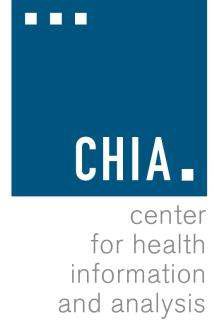 Center for Health Information and Analysis Remote Meeting Available for Viewing on YouTubeSeptember 20, 2021 12:00 PMAGENDAApproval of Prior Meeting MinutesExecutive Director’s ReportUnderstanding the MHIS and Affordability Issues in the CommonwealthDiscussion of 2021-2023 Priorities